日本加速器学会年会・論文投稿要領PrepAration of Papers for Accelerator Conferences丸井花子#, A), 真直太郎A), 加速粒子B)Hanako Marui #, A), Taro MasuguA), Ryushi KasokuB)A) One of Accelerator FacilitiesB) Office of Particle Accelerator Society of JapanAbstractThis template was prepared to describe the paper in Japanese. Please use the JACoW template for writing an English manuscript. If you write texts directly into this .docx file, you can easily complete the manuscript with MS-Word. Be sure to embed all fonts when converting completed papers into PDF. The number of pages of the paper must be 2-5 pages. Please note that the paper style of PASJ2022 has been changed as follows. 1) Title and author names should be written in Japanese and English. 2) Please describe figures and tables and their captions in English. When creating English abstract or figure captions using translation software, please refer to the notes in the text below. (Translated by Google)1.	はじめに論文執筆にあたっては、必ず最新の年会プロシーディングスのテンプレートを使うようにしてください。このテンプレートを使うと、メニューからスタイルを開いてスタイルリストから選択するだけで、原稿のカーソル位置にスタイルが設定できます。このテンプレートを使わないと適切なスタイルが設定できずに、編集に非常に手間がかかってしまうこともあります。PASJ2022から論文のフォーマットが若干修正され次のようになっていますので、十分ご注意ください。タイトルおよび著者名は日本語と英語を併記、日本語英語とも著者名の区切りは半角カンマ（その後ろに半角スペース1個）、所属参照記号は全て半角Times系フォントで上付き。数値と単位記号の間にnon-breaking spaceを挿入。図表とその説明文は英語で記述。尚、要旨や図表の英文を翻訳ソフトを使用して作成する場合は、3.15を参考にしてください。その他、以下についてもご注意お願い致します。PC環境によっては、ギリシャ文字や数学記号は、従来のようにSymbolフォントを使うのではなく、Timesフォントの中の該当する文字（Unicodeで定義されている）を入力する必要がある。詳しくは3.4を参照。PDFに変換する際は、必ず全てのフォントを埋め込むこと。PDFはバージョン1.4で作成。原稿枚数は2~5ページ。論文は、英語か日本語で記述していただきます。英語の場合には、JACoWの書式に従ってください。JACoW形式のテンプレートはJACoWのホームページ[1]からダウンロードできます。以下の説明はすべて日本語で記述する場合のものです。日本語で記述する場合にも、JACoWの書式を日本語化したもの[2-5]に準じていますが、Webでの公開に伴い英語による検索・参照に対応できるよう、論文題名・著者名・所属・要旨・図表は必ず英文を入れてください。以上の理由により、JACoWとは若干書式が異なります。以下、説明文書を熟読の上、正しい書式の原稿を完成させるようお願い致します。尚、基本的にはMicrosoft Word (WindowsまたはMac)を用いて原稿の作成をお願いします。バージョンについては、.docxファイルの本テンプレートはWord2007以降のバージョン（Word2016まで確認）で利用することができます。その他、質問等は加速器学会事務局（pasj-desk@conf.bunken.co.jp）にお尋ねください。2.	テンプレートを使った原稿の書き方本テンプレートで使用されているフォントや行間などの書式は、##) pasj-XXXのように名前の付いたスタイルが登録されています。論文執筆にあたっては、このテンプレートファイルに直接書き込むか、別のテキストを挿入するのが一番簡単です。テキストを挿入する際は、必ず書式なしのテキストを貼り込むか、Wordのプルダウンメニューから［形式を選択して貼り付け］等を選択し、元のテキストの書式が反映されないようにしてください。意図せず書式が変更された場合など書式を設定し直す時は、その部分のテキストを選択するか、その段落にカーソルを置き、適切なスタイルを選んで設定してください。スタイルは、メニューバーの書式や設定パレットで選ぶことが出来ます。原稿は、2~5ページで執筆してください。書式の詳細や書き方の注意は、第3章に記載されています。また、JACoWのwebページ[6]には、論文執筆に役に立つ情報が多く記載されていますので、是非参考にしてください。3.	原稿の書式と書き方3.1	用紙の設定用紙の大きさはA4、本文は二段組（2カラム）とします。余白等の詳細はTable 1およびFig. 1の通りです。3.2	スタイルと使用フォントフォントは、図も含めて、できるかぎりMSP明朝、MSPゴシック、TimesまたはTimes New Roman、Symbolに限定してお使いください。スタイル毎のフォントのサイズや行間については、Table 2にまとめられています。3.3	論文題名・著者・要旨論文題名および著者名は、日本語英語併記となりますので十分ご注意ください。ただし、著者所属および要旨は従来通り、英文のみです。書式は以下の通りです。日本語論文題名はゴシック14 pt、すぐ次の行に英語論文題名を全て大文字で太字12 pt。日本語著者名、英語著者名、英語所属機関名の順に、それぞれを改行で区切り、頭文字のみ大文字。フォントサイズは10 pt。著者名の区切りは日本語、英語とも半角カンマ（その後ろに半角スペース1個が伴う）。所属機関の所在地は不要。所属機関が複数の場合は、A, Bのように半角Times系フォントで参照記号を振り、スタイル「著者上付記号」を設定。代表者の電子メールアドレスを脚注に記載する場合は、例のように上付参照記号 *, #, † 等を付けて、テキストボックス内にアドレスを記入。このテキストボックスはページに固定されているが、編集中に移動したり消えたりするので注意が必要。アンカーを表示しておくと便利。脚注のスタイル名は「著者脚注」。要旨は英語で記述し、改行なしの一段落のみ。イタリックで Abstract と見出しをつける。スタイルは「Abstract見出し」。3.4	本文本文は二段組で記述します。フォントは、10 ptのMSP明朝を使用してください。必要に応じて、MSPゴシックを適宜使用してください。ただし英数字はTimesまたはTimes New Romanを使用してください。ギリシャ文字や数学記号は、PC環境によっては従来のようにSymbolフォントを用いて入力することはできません。その場合は、Timesフォント中の該当する文字（Unicodeで定義されている）を入力してください。Windowsの場合は「記号と特殊文字」で文字を探すか「文字コード」を入力、Macの場合は「文字ビューワ」で文字を探して入力できます。数値と単位記号の間にはnon-breaking space（Windows Wordでは半角CTRL+SHIFT+Space、Mac Wordでは半角Option+Space）を挿入してください。また、このテンプレートでは日本語と英字の間隔を自動調整しています。3.5	章・節の見出し各章の見出し、節の見出しには必ず番号を付けてください。見出しのフォントはMSPゴシック12 ptを、小見出しはMSP明朝10 ptをお使いください。尚、本テンプレートでは、見出し、小見出しに自動的に番号を振るようにはなっていません。ご注意ください。3.6	箇条書き箇条書きは、まず各項目を少しでも書いてから、その部分を選択した後にスタイル「箇条書き」を指定すれば簡単にスタイルを設定できます。3.7	図表の挿入図および表とそれらの説明文（キャプションおよびタイトル）は英語で記述してください。作成にあたっての注意点は以下の通りです。図および表の説明文の始まりを、図は「Figure 1: 」、表は「Table 1: 」などとし（数字の前とコロンの後に半角スペースを入れる）、「Fig. 1: 」等は不可。表タイトルの記述にあたってはキャピタライゼーション・ルールに関する解説（[7]のTitlesの項目）を参考に、タイトルの始めと終わりの単語の頭文字を大文字名詞、代名詞、動詞、形容詞、従属接続詞、副詞の頭文字を大文字冠詞、等位接続詞、前置詞、不定詞のtoを小文字を基本とする。図のキャプションの文末にはピリオドが必要。図および表の説明文の配置は、それが1行に収まる場合はセンタリング（スタイルは「図/表タイトル1行」）、2行以上は両端揃え（スタイルは「図/表タイトル複数行」）。Figure 2のように2行の表（枠線なし）を挿入して、その表に図とその説明文を入れることを推奨。図と説明文を一体で管理できて便利。図は他のソフトや文書から直接貼り付けず、PNG等の画像ファイルにして貼り付ける事を推奨する。図表が横二段に渡る場合は、段組は二段のままで、図やテキストボックスを挿入した後、次に説明するように文字列の折り返しを設定する。Figure 3のようにテキストボックス内に配置すると便利。挿入した図やテキストボックスの位置を紙面に対して固定したい場合、以下のように設定する。図またはテキストボックスを右クリックまたはダブルクリックして、［オブジェクトの書式設定］を呼び出す。［レイアウト］タブにある［詳細設定］ボタンを押して［レイアウトの詳細設定］を開く。［文字列の折り返し］タブの［文字列の折り返しの種類と配置］の［上下］を選択。これで図の左右に本文が配置されない。［配置］タブでは余白を除いた本文の部分の基準にした位置を以下のように設定する。水平方向		［配置］:中央揃え	［基準］:余白	あるいは		［右方向の距離］: x.x mm	［基準］:余白垂直方向		［配置］:上 または 下	［基準］:余白	あるいは		［下方向の距離］: x.x mm	［基準］:余白なお、設定後に一度でもドラッグして図表を動かすと、上記の設定は変わってしまうので注意が必要。オプションの［文字列と一緒に移動する］にチェックが入っていないことが重要。［アンカーを段落に固定する］にチェックを入れると、図の移動に伴うアンカーの自動的な移動を抑制できる。［オーバーラップ］は図の重なりを許可する場合にはチェックを入れる。図は本文の長さによって意図しない位置に動くことがある。以下の手順で［Wordのオプション］ウィンドウを開き、［表示］タブにある［アンカー記号］にチェックを入れて、アンカーを表示しておくと便利。Word2010 / 2013 / 2016 (Windows)の場合［ファイル］メニューの［オプション］Word2004 / 2008 / 2011 / 2016 (Mac)の場合［Word］メニューの［環境設定］3.8	図作成における注意図のフォーマットはビットマップが一番確実で、以下のように選ぶと美しさとサイズのバランスが最適。	写真：JPEG	CAD図・グラフ等：PNG（TIFFも可）PNGはGIFを拡張した優れたビットマップフォーマットで、線画等を劣化無くコンパクトに圧縮できるため、強く推奨する。Figure 3は、円グラフをPNGとJPEGに変換した例で、いずれも約12 kBのサイズだが、JPEGでは画質が大きく低下していることがわかる。写真やグラフは、そのファイルサイズが大き過ぎると表示に時間がかかってしまうので、なるべく小さなファイルとなるようにすること。特にEPSやWMF / EMFは、作り方によってはとても大きくなることがあるので注意が必要。論文を原寸で印刷する場合、PNGやJPEGの図の分解能は、特に文字が小さくない限り最低300 dpi有ればよく、この場合一段分の幅は約1000ドットに相当する。多数の点をプロットしたグラフをメタファイルとして貼り付けると、論文のデータサイズが大きくなり過ぎるため、データを間引くか上記のようにPNG 等のビットマップに変換する等して、データサイズを小さくすること。図表はカラーでもよいが、モノクロプリンタで印刷する場合でも読者に理解できるよう、配色に注意する。図中も原則として所定のフォントを使用する。3.9	数式の挿入数式は、MathTypeまたはそのフリー簡易版や、数式ツールを使って作成するか、図として挿入してください。数式は段組のほぼ中央に寄せ、式番号を入れる場合は(1)、(2)のように式の現れる順に番号を振り、右端揃えにします。注意点は以下の通りです。スタイル「数式」を設定する。シンボルはイタリック体、数字・関数・単位はローマン体のフォントを使用。スタイル「数式」にはタブ位置が設定されているので、タブを挿入して数式番号を右端に添えることも可能。Equation Editor等で書いて貼り付けると、式番号の数式に対する高さが最適化される。1行2列の表を行に挿入し、数式と式番号を貼り込むと、数式と式番号の配置が容易。数式ツールを使用する場合、数式の後に「#(n)」のように入力しEnterを入力すると、式番号は右端に配置される。例1: タブ挿入を併用して数式を配置		    (1)例2: スペース挿入で数式を配置              (2)例3: 1行2列の表で数式を配置Mac版Word2016では数式ツールの使用を推奨します。例4: 数式ツールと1行2列の表で数式を配置例5: 数式を図として1行2列の表で配置例6: 数式ツールで数式の後に「#(6)」と入力後Enter3.10	図と表の参照本文中で図や表を参照するときには、Tableの場合は全てTable 1（数字の前に半角スペースを入れる）などとし、一方図の場合には、文頭にあるときはFigure 1（数字の前に半角スペースを入れる）のように略さず記し、文中ではFig. 1（数字の前に半角スペースを入れる）のように略記してください。3.11	数式の参照本文中で数式を参照するときには、文頭ではEquation (1)（左カッコの前に半角スペースを入れる）、文中ではEq. (1)（左カッコの前に半角スペースを入れる）のように略記してください。3.12	文献・URLの参照記事に関連する説明等を補足するために文献およびURLを参照する事をおすすめします。本文中で参照する文献及びURLには、文中で初めて引用される順に通し番号を振り、角括弧を使用してください[8]。その際、スタイル「参考文献参照番号」を設定してください。同じ位置で複数の文献を参照するときには、[1, 2]、[1-3]、[1-3, 5]、[1-3, 5, 6]、[1-3, 5-7]（カンマ区切りの後に半角スペースを入れる）のように記述することを推奨します。3.13	参考文献リスト参考文献は、9 ptのMSP明朝、英文の場合はTimes系フォントで記載してください。文献のみの記述の場合[2, 4]、最後はピリオド「.」で終わります。文献が既に電子出版されている場合[1]、URLを併記してください。その場合、参考文献記述の最後はセミコロン「;」とし、URLを続けて記述し、最後にはピリオド等を入れないでください。スタイルは「参考文献(URL)」を指定し、URLにハイパーリンクは設定しないでください。URLが自動的にハイパーリンクに変換されるのを防ぐためには、［Wordのオプション］ウィンドウ（表示方法は3.7 viiを参照）の［文書校正］-［オートコレクトのオプション］-［入力オートフォーマット］-［インターネットとネットワークのアドレスをハイパーリンクに変更する］のチェックを外しておきます。また、ハイパーリンクに変更されてしまった場合には、右クリックして［ハイパーリンクの削除］を選択すると通常の文字になります。URLのみの記述の場合[3, 5, 7, 8]もスタイル「参考文献(URL)」を指定し、最後にはピリオド等を入れないでください。URL（及びDOI）の記述にはLucida Sans 7.5 ptを使用してください。URLが長すぎて1行に収まらないときは、途中にスペースを入れるなど2行にわたるようにしてください。3.14	脚注の挿入脚注を挿入する場合は、著者脚注と同じスタイルを利用してください。本文中にスタイル「著者脚注上付記号」で番号を振り、段ごとにまとめてページ最下段に配置したテキストボックス内1に記入します。脚注のスタイル名は「著者脚注」を設定してください。3.15	自動翻訳利用の際の注意要旨や図の日本語説明文をウェブサイトの自動翻訳を利用して英文に変換する場合、いくつか注意をすることでかなり英文を理解しやすくできます。その注意を以下に列挙します。技術論文の場合、一般的なサイトの中ではGoogleやExciteが比較的良好な結果を与えるようである。自動翻訳システムが誤解なく理解しやすい文を入力すること。そのような文を書くにあたっての注意は以下の通り。尚、一般にそのような文は、我々から見ればくどくて不自然である。一つの文はできるだけ短くする。主語を省略せず明確にする。省略した表現や名称を使わない。専門用語等は初めから英語にしておく。名詞を他の名詞の形容詞として使う場合、語順や名詞間に入れる「の」等の言葉により翻訳結果はかなり異なる場合がある。くどくても、未来や過去など時制が明確な表現とする。いかに上記の注意を払っても、不自然あるいは不正確な英訳をなくすことはできない。むしろ、著者が上記の観点からすぐに不適切とわかる日本語をまず修正してから自動翻訳し、その後英訳を修正する方が早い。特に、日本語にはない冠詞や複数形は自動翻訳では不正確なので、著者が修正する必要がある。このテンプレートのAbstractは、以下の文章をGoogleの翻訳ページで英語に変換したものです。日本語の表現を若干工夫して、なるべく理解できる英語になるようにしてありますが、翻訳された英語は一切修正していません。【Abstract翻訳元の日本語要旨】本テンプレートは論文を日本語で記述するために用意されました。英語論文執筆には JACoW のテンプレートをお使いください。あなたがこの.docxファイルに直接textsを書き込めば、MS-Wordで論文を容易に完成させることができます。完成した論文をPDF に変換する際は、必ず全てのフォントを埋め込んでください。論文のページ数は、2~5ページでなければならない。PASJ2022の論文スタイルが次のように変更されましたので、ご注意ください。1) タイトルおよび著者名は日本語と英語で書くこと。2) Figures and tablesとそれらのcaptionsは英語で記述すること。翻訳ソフトを使用して英語の要旨やfigure captionsを作成する場合は、以下の本文中の注意事項を参考にしてください。4.	原稿の仕上げと投稿4.1	チェック項目代表者メールアドレスが正しく脚注にあるか。ページ番号やヘッダー、フッターを入れない。図のキャプション、テーブルのタイトルの記述。
・1行のみでは中央寄せとし、複数行では段幅一杯に合わせる
・テーブルタイトルは頭文字を大文字とし、文末のピリオドなし（3行以上の長文は通常文章スタイルも可）
・図のキャプションは通常の文章スタイルでピリオド付き章や図表を参照する番号は正しいか。参考文献番号は正しいか。シンボルがアルファベットに化けていないか。原稿のデータサイズが大き過ぎないか。（目安として10 MB以下）4.2	PDFへ変換PDF変換の際は、必ず全てのフォントを埋め込むように変換してください。こうすることで、どのPCの上でも著者の意図した通りの原稿を再現することが出来ます。PDFファイルにフォントが埋め込まれているかどうかは、Adobe Readerなどで文書のプロパティを見れば確認できます。WindowsのWordファイルからPDFへの変換には「印刷」メニューからプリンタに「Adobe PDF」を指定します。従って予めAdobe Acrobatがインストールされている必要があります。また印刷の詳細設定で、「高品質印刷」を選択し、後の学会による編集作業のためPDFのバージョンを1.4 (Acrobat 5.x)と設定してください。この設定で変換すると全てのフォントが埋め込まれます。Wordの「PDFファイルとして保存」の機能では一部のフォントしか埋め込まれませんのでご注意ください。MacのWordファイルからPDFへの変換には「ファイル」→「プリント...」→「PDF」→「PDFとして保存」を指定します。この時に作成されるPDFのバージョンは1.3 (Acrobat 4.x)です。もし、コンピュータにAdobe Acrobatがインストールされているならば、「ファイル」→「その他の形式で保存」→「最適化されたPDF...」から「Acrobat 5.0およびそれ以降」を指定して保存して下さい。また、Macの場合、MS明朝及びMSP明朝フォントを使用すると文字コードに関する問題が起こるので使用しないで下さい。4.3	投稿原稿の.docxファイル及びPDFファイルを、定められた期日までに年会ホームページ中からアップロードしてください。謝辞謝辞の見出しには章番号を振らないため、スタイル「参考文献見出し」を設定してください。参考文献[1]	MS Word templates of JACoW for Proceedings;
http://www.jacow.org/index.php?n=Authors.MSWord[2]	H. Kobayashi et al., “リニアック技術研究会論文投稿要領”, Proceedings of the 26th Linear Accelerator Meeting in Japan, Tsukuba, Aug. 1-3, 2001, pp. 0-0.[3]	http://conference.kek.jp/LAM26/lam26template.pdf[4]	T. Tanaka et al., “日本加速器学会年会 論文投稿要領”, Proceedings of the 14th Annual Meeting of Particle Accelerator Society of Japan, Sapporo, Japan, Aug. 1-3, 2017, pp. 0-0.[5]	http://www.pasj.jp/templates.html[6]	Electronic Processing of Submissions;
http://www.jacow.org/index.php?n=Authors.HomePage[7]	https://en.wikipedia.org/wiki/Capitalization[8]	https://texwiki.texjp.org/?
TeXworks%2F%E8%A8%AD%E5%AE%9ATable 1: Document LayoutTable 1: Document LayoutPaper sizeA4 (210 mm × 297 mm)MarginUpper: 37 mm, Bottom: 19 mm
Left: 20 mm, Right: 20 mmColumn2 columns
Width: 82.5 mm, Spacing: 5.0 mmFigure 1: Document layout.Table 2: Definition of Text StylesTable 2: Definition of Text StylesTable 2: Definition of Text StylesTable 2: Definition of Text Stylesスタイルフォント行間段落前後本文MSP明朝 10 pt12 pt0 / 0和文タイトルMSPゴシック
14 pt 1行6 pt / 6 pt英文タイトルTimes 12 pt
大文字 太字1行0 / 12 pt著者MSP明朝 10 pt14 pt0 / 0著者上付記号Times 10 pt上付14 pt0 / 0著者脚注Times 9 pt1行0 / 0Abstract見出しTimes 12 pt斜体1行12 pt / 0 pt章見出しMSPゴシック12 pt1行9 pt / 3 pt節見出しMSP明朝 10 pt1行6 pt / 3 pt参考文献参照番号Times 10 pt1行0 / 0参考文献見出しMSPゴシック12 pt1行9 pt / 3 pt参考文献MSP明朝 9 pt10 pt0 / 0参考文献(URL)Lucida Sans 7.5 pt10 pt0 / 0箇条書きMSP明朝 10 pt12 pt0 / 0図Times 10 pt1行0 / 0図タイトル1行Times 10 pt12 pt6 pt / 6 pt図タイトル複数行Times 10 pt12 pt6 pt / 6 pt表Times 9 pt11 pt3 pt / 3 pt表タイトル1行Times 10 pt12 pt6 pt / 6 pt表タイトル複数行Times 10 pt12 pt6 pt / 6 pt数式Times 10pt1行12 pt / 12 pt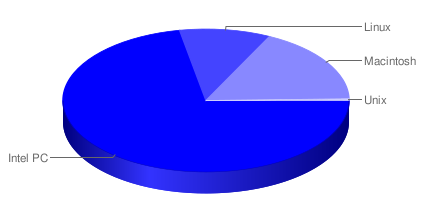 (a) PNG image (430 × 200)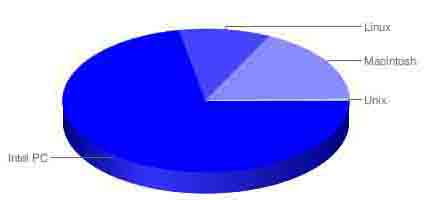 (b) JPEG image (430 × 200)Figure 3: These examples are the circular charts showing the shares of PC's OSs used to write the papers for IPAC10. (Publishing approved by JACoW)Figure 3: These examples are the circular charts showing the shares of PC's OSs used to write the papers for IPAC10. (Publishing approved by JACoW)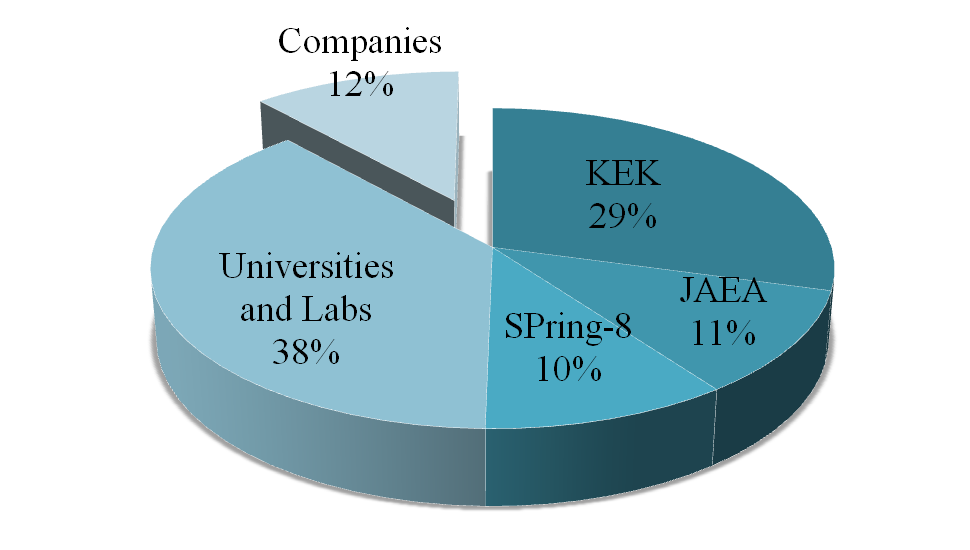 Figure 2: Affiliations of presenters in PASJ8.(3)(4)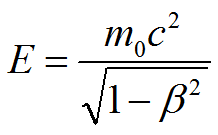 (5)